1、Double click to open the exe. file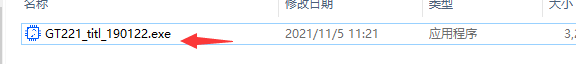 2、Click "Connect"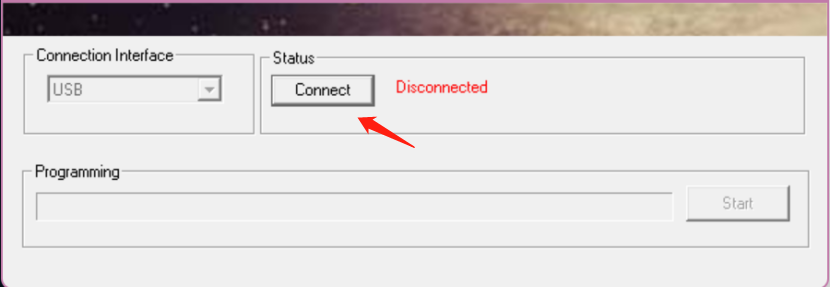 Connect the pen display or pen tablet to your computer, then you can see ”Connected”.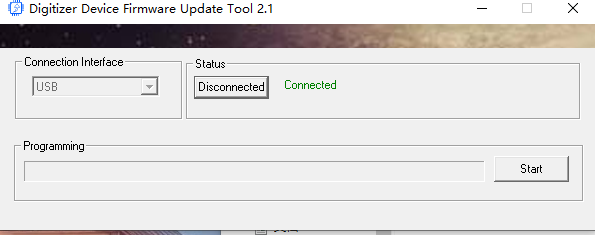 4、Click "Start"，the program will be automatically upgraded，then you can see pop-up ”Programming flash,OK!”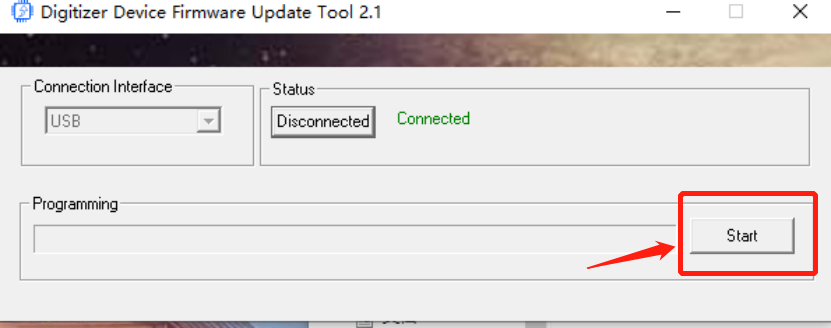 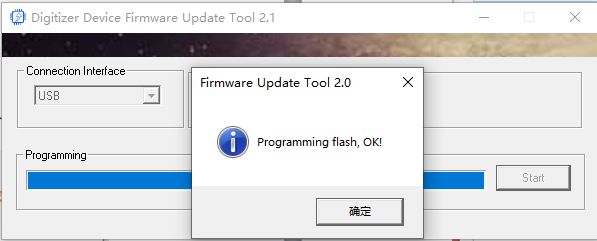 5、Close the software, reconnect the pen display or pen tablet to your computer, then the upgrade is complete.